Do Pregoeiro Para Assessoria Jurídica Estamos remetendo o presente referente ao Pregão Presencial a ser instaurado, com a minuta do Edital e seus anexos para análise e parecer de Sua Senhoria. Pouso Alegre/MG, aos 13 de julho de 2016.Milton Alexandre Alves NetoPregoeiro AUTORIZO a abertura da Licitação na modalidade própria.Na qualidade de ordenador de despesa, declaro que o presente gasto dispõe de suficiente dotação e de firme e consistente expectativa de suporte de caixa, conformando-se as orientações do Plano Plurianual (PPA) e da Lei de Diretrizes Orçamentárias (LDO).Pouso Alegre/MG, aos 13 de julho de 2016.Luiz Carlos Delfino Secretário Municipal de Transporte e Trânsito PREAMBULOPREGÃO PRESENCIAL Nº 52/2016MODALIDADE: PREGÃO PRESENCIAL TIPO: MENOR PREÇO (GLOBAL)	ÓRGÃO REQUISITANTE: SECRETARIA MUNICIPAL DE TRANSPORTE E TRÂNSITO  DATA DE ABERTURA DIA: 27/07/2016HORÁRIO: 10h00minI – OBJETO 1.1. CONTRATAÇÃO DE EMPRESA PARA PRESTAÇÃO DE SERVIÇOS DE SINALIZAÇÃO VIÁRIA HORIZONTAL E VERTICAL EM VIAS PÚBLICAS DA CIDADE DE POUSO ALEGRE/MG, de acordo com Termo de Referência e demais disposições constantes do edital e dos respectivos anexos.1.2. A empresa vencedora se obrigará ao atendimento de todos os pedidos efetuados durante a sua vigência.II– PRAZO DE EXECUÇÃO DOS SERVIÇOS2.1. O prazo para a prestação dos serviços será de 12 (doze) meses contados da assinatura do contrato. III – LOCAL DA PRESTAÇÃO DOS SERVIÇOS3.1. Vias Públicas do Município de Pouso Alegre/MG. IV - DOTAÇÃO ORÇAMENTÁRIA4.1. Para efeito único de empenho e dotação orçamentária, o valor do pagamento pelos serviços prestados será calculado conforme o crédito dos valores no caixa da Prefeitura Municipal de Pouso Alegre/MG.4.2. A despesa decorrente da prestação dos serviços correrá por conta da dotação orçamentária nº 02.13.01.26.782.0015.2155.3.3.90.39.00 ficha – 915.Pouso Alegre/MG, aos 13 de Julho de 2016.Milton Alexandre Alves NetoPregoeiroEDITALPREGÃO PRESENCIAL Nº 52/2016MODALIDADE: PREGÃO PRESENCIAL TIPO: MENOR PREÇO (GLOBAL)	ÓRGÃO REQUISITANTE: SECRETARIA MUNICIPAL DE TRANSPORTE E TRÂNSITO  DATA DE ABERTURA DIA: 27/07/2016HORÁRIO: 10h00minA PREFEITURA MUNICIPAL DE POUSO ALEGRE/MG, através de seu Pregoeiro nomeado, nos termos da Portaria nº 01/2016, usando das atribuições que lhe são conferidas, torna público, para conhecimento de quantos possam se interessar, que fará realizar licitação na modalidade de PREGÃO PRESENCIAL, de acordo com as disposições constantes do edital e dos respectivos anexos. O certame deverá ser processado e julgado em conformidade com o Decreto Municipal n.º 2.545/02, com a Lei Federal n.º 10.520, de 17 de Julho de 2.002 e subsidiariamente com a Lei Federal n.º 8.666/93 e suas alterações e demais normas complementares e disposições deste instrumento.OBJETO: CONTRATAÇÃO DE EMPRESA PARA PRESTAÇÃO DE SERVIÇOS DE SINALIZAÇÃO VIÁRIA HORIZONTAL E VERTICAL EM VIAS PÚBLICAS DA CIDADE DE POUSO ALEGRE/MG, de acordo com Termo de Referência e demais disposições constantes do edital e dos respectivos anexos.1.2. A empresa vencedora se obrigará ao atendimento de todos os pedidos efetuados durante a sua vigência.I – RECEBIMENTO DOS ENVELOPES E SESSÃO PÚBLICA DE PREGÃO Os documentos referentes ao credenciamento, os envelopes contendo as Propostas Comerciais e os Documentos de Habilitação deverão ser protocolados, no departamento de Licitações da Prefeitura Municipal de Pouso Alegre/MG, localizado na Rua dos Carijós, n.º45 – centro.Na hora e local indicado serão observados os seguintes procedimentos pertinentes a este PREGÃO:1.2.1. Credenciamento dos representantes legais das empresas interessadas em participar do certame.1.2.2. Recebimento dos envelopes “Proposta Comercial.”1.2.3. Abertura dos envelopes “Proposta Comercial.”1.2.4. Desclassificação das propostas que não atenderem às exigências essenciais deste edital e classificação provisória das demais em ordem crescente de preços..1.2.5. Abertura de oportunidade de oferecimento de lances verbais aos representantes das empresas cujas propostas estejam classificadas no intervalo compreendido entre o menor preço global e o valor superior àquele em até 10% (dez por cento).1.2.6. Em não havendo pelo menos 03 (três) ofertas nas condições definidas no subitem 1.2.5., poderão as empresas autoras das melhores propostas, até o máximo de 03 (três), oferecer novos lances verbais e sucessivos.1.2.7. Condução de rodadas de lances verbais sempre a partir do representante da empresa com proposta de maior preço global, em ordem decrescente de valor, respeitadas as sucessivas ordens de classificação provisória até o momento em que não haja novos lances de preços menores aos já ofertados.1.2.8. Classificação definitiva das propostas em ordem crescente de valores.1.2.9. Abertura do envelope “Documentação” apenas da empresa cuja proposta tenha sido classificada em primeiro lugar.1.2.10. Habilitação ou inabilitação da primeira colocada, prosseguindo-se, se for o caso, com a abertura do envelope “Documentação” da segunda classificada.1.2.11. Proclamação da empresa vencedora pelo critério de menor valor global. 1.2.12. Abertura de oportunidade aos presentes para que manifestem sua eventual intenção de interpor recurso, registrando-se em ata a síntese das razões de recorrer.1.2.13. Adjudicação do objeto e encaminhamento dos autos do processo à autoridade competente para homologação do certame, na hipótese de não ter havido interposição de recursos.II - CONDIÇÕES DE PARTICIPAÇÃO2.1. Poderão participar deste PREGÃO as empresas que:2.1.1. Tenham objeto social pertinente e compatível com o objeto licitado.2.1.2. Atendam a todas as exigências deste edital.2.2. Será vedada a participação de empresas:2.2.1. Declaradas inidôneas para licitar e contratar com o poder público;2.2.2. Suspensas de participar de licitações realizadas pela Prefeitura de Pouso Alegre/MG.2.2.3. Que esteja em processo de falência, concordata, recuperação judicial ou extrajudicial.2.2.4. Empresas das quais participe, seja a que título for servidor público municipal de Pouso Alegre/MG.III – INFORMAÇÕESAs informações administrativas relativas a este PREGÃO poderão ser obtidas junto ao Departamento de Licitações e Contratos da Prefeitura de Pouso Alegre/MG, telefone n.º (35) 3449-4023 ou pelo e-mail: licitapamg@gmail.com.IV – DA IMPUGNAÇÃO AO EDITAL4.1. Qualquer pessoa, física ou jurídica, é parte legítima para solicitar esclarecimentos ou providências em relação ao presente PREGÃO, ou ainda, para impugnar este edital, desde que o faça com antecedência de até 02 (dois) dias úteis da data fixada para recebimento das propostas, observado o disposto no § 2º do art. 41 da Lei Federal n.º 8.666/93 e suas alterações. 4.1.1. O Pregoeiro deverá decidir sobre a impugnação, se possível, antes da abertura do certame.4.1.2. Quando o acolhimento da impugnação implicar em alteração do edital, capaz de afetar a formulação das propostas, será designado nova data para a realização deste PREGÃO.4.2. A impugnação feita tempestivamente pela licitante, não a impedirá de participar deste PREGÃO até o trânsito em julgado da decisão.4.3. Não serão aceitas impugnações encaminhadas por e-mail.V-DO CREDENCIAMENTO5.1. No dia e hora estabelecidos no preâmbulo deste edital, será realizado em sessão pública, o credenciamento dos representantes das licitantes, o recebimento dos envelopes “Proposta Comercial” e “Documentação”.5.1.1. Não será permitida a participação de licitante retardatária, a não ser como ouvinte.5.1.2. Será considerada retardatária a empresa cujo representante apresentar-se ao local de realização da sessão pública após a abertura do primeiro envelope “Proposta Comercial”.5.2. Aberta a sessão, o representante legal da licitante deverá credenciar-se junto ao Pregoeiro, devidamente munido de instrumento que o legitime a participar do PREGÃO e de sua cédula de identidade ou outro documento equivalente.5.2.1. O credenciamento far-se-á por um dos seguintes meios:a) Instrumento público ou particular, pelo qual a empresa licitante tenha outorgado poderes ao credenciado para representá-la em todos os atos do certame, em especial para formular ofertas e para recorrer ou desistir de recurso, conforme modelo constante no Anexo I, devendo estar acompanhado contrato social ou estatuto da empresa, e no caso de Sociedade Anônima, devidamente acompanhada de documento de eleição de seus administradores.b) Quando o credenciamento for conferido por procurador da licitante, deverá ser ainda, juntada cópia autenticada do respectivo instrumento de procuração, no qual deverão constar expressamente poderes de substabelecimento.c) Cópia do contrato ou estatuto social da licitante, quando sua representação for feita por um de seus sócios, dirigente ou assemelhado, acompanhado da ata de eleição da diretoria, em se tratando de sociedade anônima.5.2.2. Nenhuma pessoa, ainda que munida de procuração, poderá representar mais de uma empresa, sob pena de exclusão sumária das representadas.5.2.3. Somente poderão participar da fase de lances verbais os representantes devidamente credenciados. A empresa que tenha apresentado proposta, mas que não esteja devidamente representada terá sua proposta acolhida, porém, não poderá participar das rodadas de lances verbais.VI - QUANTO ÀS MICROEMPRESAS E EMPRESAS DE PEQUENO PORTE6.1. Declaração de microempresa ou empresa de pequeno porte, visando ao exercício da preferência prevista na Lei Complementar n.º 123/06, que deverá ser feita de acordo com o modelo estabelecido no Anexo V deste edital, e apresentada FORA dos Envelopes nº 1 (Proposta) e nº 2 (Habilitação).VII– DA APRESENTAÇÃO DOS ENVELOPES E SEU CONTEÚDO7.1. No ato de credenciamento, o representante de cada licitante deverá apresentar, simultaneamente, dois envelopes, fechados e indevassáveis, sendo:ENVELOPE Nº 01 – PROPOSTA COMERCIALENVELOPE Nº 02 – DOCUMENTOS DE HABILITAÇÃO7.1.1. Os envelopes deverão estar sobrescritos com a titulação de seu conteúdo, nome e endereço da empresa, número deste PREGÃO e o número do processo administrativo.7.1.2. Após a entrega dos envelopes, não cabe desistência da proposta, salvo por motivo justo, decorrente de motivo superveniente e aceito pelo Pregoeiro.7.1.3. Não caberá desistência da proposta em hipótese alguma, depois de aberto o respectivo envelope.7.1.4. O Envelope nº 01 – Proposta Comercial conterá a proposta comercial, que deverá ser apresentada preferencialmente em modelo constante do Anexo III, em papel timbrado da empresa, utilizando-se de duas casas decimais, sem rasuras ou emendas, datadas e rubricadas em todas as folhas e assinada por seu representante legal.7.1.5. Os preços deverão ser apresentados com a inclusão de todos os custos operacionais da atividade e tributos eventualmente devidos, bem como as demais despesas diretas e indiretas, sem que caiba direito à proponente de reivindicar custos adicionais.7.1.6. A PROPOSTA DE PREÇO deverá ser apresentada conforme Modelo da Proposta de Preço Anexo III, em 01 (uma) via, sem entrelinhas ou rasuras, datadas e assinadas, carimbadas, com descrição clara e detalhada e em conformidade com o objeto desta, em envelopes separados, lacrados, datilografada ou impressa em computador, com identificação e n.º do CNPJ da empresa proponente e assinada pelo seu representante devidamente identificado e qualificado ou em modelo próprio em que conste: 7.1.7. Descrição completa dos serviços ofertados, conforme especificações no Anexo II deste instrumento convocatório;7.1.8. Valor a ser cobrado, em algarismo e por extenso.7.1.9. Quaisquer tributos, custos e despesas diretas ou indiretas, omitidos na proposta ou incorretamente cotados, serão considerados como inclusos nos preços, não sendo aceitos pleitos de acréscimos a qualquer título.7.1.10. O prazo de validade da proposta não poderá ser inferior a 60 (sessenta) dias corridos, contados da data de abertura dos envelopes relativos à habilitação.7.1.11. A proposta escrita de preço deverá conter oferta firme e precisa, sem alternativa de preços ou qualquer outra condição que induza o julgamento a ter mais de um resultado. 7.1.12. O critério de julgamento das propostas será o de menor preço global, satisfeitos todos os termos estabelecidos neste ato convocatório.7.2. Envelope nº 02 – Documentos de Habilitação deverão conter a documentação relativa à habilitação jurídica, à qualificação técnica, à qualificação econômica – financeira, à regularidade fiscal e ao cumprimento do disposto no art. 7º, inciso XXXIII da Constituição Federal, em conformidade com o previsto a seguir:7.3. A documentação relativa à habilitação jurídica consiste em:7.3.1. Registro comercial, no caso de empresa individual.7.3.2. Ato constitutivo e alterações subseqüentes, devidamente registrados, em se tratando de sociedade comercial, e no caso de sociedades por ações, acompanhado de documentos de eleição de seus administradores.7.3.3. Inscrição do ato constitutivo, no caso de sociedades civis, acompanhada da prova de diretoria em exercício.7.3.4. Decreto de autorização, em se tratando de empresa ou sociedade estrangeira em funcionamento no país, e ato de registro ou autorização para funcionamento expedido pelo órgão competente, quando a atividade assim o exigir.7.3.5. Declaração assinada pelo responsável da empresa de que não outorga trabalho noturno, perigoso ou insalubre a menores de 18 (dezoito) anos, e qualquer trabalho à menores de 16 (dezesseis) anos, salvo na condição de aprendiz, a partir de 14 (quatorze) anos, conforme modelo constante do Anexo IV, em cumprimento do disposto no artigo 27, inciso V da Lei Federal nº 8.666/93.7.4. A documentação relativa à qualificação técnica consiste em:7.4.1. Atestado de Capacidade Técnica da empresa, fornecido por pessoa jurídica de direito público ou privado, em papel timbrado, comprovando a execução dos serviços, compatíveis em características quantidades e prazos com a prestação dos serviços a serem realizados no Município de Pouso Alegre/MG.7.5. A documentação relativa à qualificação econômica – financeira é a seguinte:7.5.1. Certidão Negativa de Falência, Concordata e Recuperação Judicial ou Extrajudicial, expedida pelo distribuidor da sede da pessoa jurídica, em data não anterior a 60 (sessenta) dias da abertura da sessão pública deste PREGÃO, se outro prazo não constar do documento. 7.6. A documentação relativa à regularidade fiscal é a seguinte:7.6.1. Prova de inscrição no Cadastro Nacional de Pessoas Jurídicas (CNPJ).7.6.2. Prova de inscrição no cadastro estadual ou municipal de contribuintes da sede da licitante, pertinente ao seu ramo de atividade e compatível com o objeto licitado.7.6.3. Prova de regularidade para com a Fazenda do Município da sede ou domicílio da licitante, relativa aos tributos mobiliários e imobiliários, dentro do prazo de validade.7.6.4. Prova de regularidade para com a Fazenda Federal, mediante a apresentação de Certidão Conjunta de Débitos Relativos a Tributos Federais e Dívida Ativa da União, expedida pela Secretaria da Receita Federal, dentro do prazo de validade.7.6.5. Prova de regularidade para com a Seguridade Social – INSS, que deverá ser feita através da apresentação da Certidão Negativa de Débitos – CND, dentro do prazo de validade.7.6.6. Prova de regularidade para com a Fazenda Estadual, que deverá ser feita através da apresentação da Certidão Negativa de Débitos – CND, dentro do prazo de validade.7.6.7. Prova de regularidade para com o Fundo de Garantia de Tempo de Serviço – FGTS, que deverá ser feita através da apresentação do CRF, emitido pela Caixa Econômica Federal, dentro do prazo de validade.7.6.8. Certidão Negativa de Débitos Trabalhistas (CNDT), de acordo com a Lei Federal n.º 12.440/2011.7.7. A comprovação de regularidade fiscal das microempresas e empresas de pequeno porte somente será exigida para efeito da assinatura do contrato.7.8. As microempresas e empresas de pequeno porte, por ocasião da participação neste certame, deverão apresentar toda a documentação exigida para fins de comprovação de regularidade fiscal, mesmo que esta apresente alguma restrição;7.9. Havendo alguma restrição na comprovação da regularidade fiscal, será assegurado o prazo de 05 (cinco) dias úteis, a contar do encerramento da sessão que o declarou vencedor, prorrogáveis por igual período, a critério da Prefeitura Municipal de Pouso Alegre/MG, para a regularização da documentação, pagamento ou parcelamento do débito, e emissão de eventuais certidões negativas ou positivas, com efeito, de certidão negativa.7.10. A não-regularização da documentação, no prazo previsto no subitem 7.9, implicará na decadência do direito à contratação, sem prejuízo das sanções previstas neste edital, procedendo-se a convocação dos licitantes para, em sessão pública, retomar os atos referentes ao procedimento licitatório, nos termos do art. 4º, inciso XXIII, da Lei federal n.º 10.520/02.7.11. As certidões que não possuírem especificação a respeito do prazo de validade serão aceitas com até 90 (noventa) dias da data de sua expedição.VIII. Serão DESCLASSIFICADAS as propostas:8.1. Que não atenderem às exigências do edital e seus anexos ou da legislação aplicável.8.2. Omissas ou vagas bem como as que apresentarem irregularidades ou defeitos capazes de dificultar o julgamento.8.3. Que impuserem condições ou contiverem ressalvas em relação às condições estabelecidas neste edital.8.4. Serão desclassificados os lances finais e, na inexistência de lances, as propostas escritas que apresentarem valores excessivos, ou seja, superiores aos valores máximos aceitáveis, quando comparados aos percentuais de valores de mercado.IX – DISPOSIÇÕES GERAIS SOBRE OS DOCUMENTOS9.1. Todos os documentos exigidos deverão ser apresentados no original ou por qualquer processo de cópia autenticada por cartório competente ou por servidor da administração ou em publicação de órgão da imprensa oficial, na forma da lei.9.2. Todos os documentos expedidos pela licitante deverão estar subscritos por seu representante legal ou procurador, com identificação clara do subscritor.9.3. Os documentos emitidos pela internet poderão ser conferidos pela equipe de apoio do Pregoeiro.9.4. Os documentos apresentados para habilitação deverão estar em nome da licitante e, preferencialmente, com o número do CNPJ/MF. Se a licitante for matriz, todos os documentos deverão estar em nome da matriz. Se for filial, toda a documentação deverá estar em nome da filial, exceto aqueles que, pela própria natureza ou determinação legal, forem comprovadamente emitidos apenas em nome da matriz ou cuja validade abranja todos os estabelecimentos da empresa.X - DOS PROCEDIMENTOS10.1. Os procedimentos deste PREGÃO serão conduzidos pelo Pregoeiro nomeado, contando com equipe de apoio, conforme determinado na Portaria nº 01/2016, segundo a legislação vigente e as fases apontadas na cláusula II deste edital.10.2. Instalada a sessão pública do pregão, os interessados deverão comprovar a representação para a prática dos atos do certame, nos termos da cláusula V deste edital.10.3. Após o recebimento, será verificada a regularidade formal dos envelopes, proceder-se-á a abertura dos envelopes das propostas comerciais, que serão rubricadas e analisadas pelo pregoeiro e sua equipe de apoio. Em seguida, será dada vista das propostas a todos os representantes dos licitantes, que deverão rubricá-las, devolvendo-se ao Pregoeiro, que procederá à classificação provisória.10.4. Após a abertura do primeiro envelope, não será admitida a participação de novas empresas proponentes.10.5. Serão desclassificadas as propostas que não atenderem às exigências essenciais do edital, considerando-se como tais as que não possam ser supridas no ato, por simples manifestação de vontade do representante da proponente.10.6. Definida a classificação provisória, será registrado na ata da sessão pública o resumo das ocorrências até então havidas, consignando-se o rol de empresas participantes, os valores ofertados, as propostas eventualmente desclassificadas e a fundamentação de sua desclassificação e a ordem de classificação provisória.10.7. O Pregoeiro abrirá a oportunidade para oferecimento de sucessivos lances verbais, aos representantes das licitantes cujas propostas estejam compreendidas no intervalo compreendido entre o menor preço e o preço superior àquele em até 10% (dez por cento).10.8. Não havendo pelo menos três ofertas nas condições definidas, serão chamados a dar lances verbais os representantes das empresas que apresentarem as melhores propostas, até o máximo de 03 (três), além da primeira classificada, quaisquer que sejam os valores ofertados.10.9. Na fase de lances verbais não serão aceitos lances de igual valor ou maior ao do último e os sucessivos lances deverão ser feitos em valores decrescentes.10.10. A etapa de lances será considerada encerrada quando todos os participantes dessa etapa declinar da formulação de lances.10.11. Se houver empate, será assegurado o exercício do direito de preferência às microempresas e empresas de pequeno porte, nos seguintes termos:10.12. Entende-se por empate aquelas situações em que as propostas apresentadas pelas microempresas e empresas de pequeno porte sejam iguais ou até 5 % (cinco por cento) superiores à proposta mais bem classificada.10.13. A microempresa ou empresa de pequeno porte cuja proposta for mais bem classificada poderá apresentar proposta de valor inferior àquela considerada vencedora da fase de lances, situação em que sua proposta será declarada a melhor oferta.10.14. Para tanto, será convocada para exercer seu direito de preferência e apresentar nova proposta no prazo máximo de 05 (cinco) minutos após o encerramento dos lances, a contar da convocação do Pregoeiro, sob pena de preclusão.10.15. Se houver equivalência dos valores das propostas apresentados pelas microempresas e empresas de pequeno porte que se encontrem no intervalo estabelecido no subitem 10.12, será realizado sorteio entre elas para que se identifique àquela que primeiro poderá exercer a preferência e apresentar nova proposta.10.16. Entende-se por equivalência dos valores das propostas as que apresentarem igual valor, respeitada a ordem de classificação.10.17. O exercício do direito de preferência somente será aplicado quando a melhor oferta da fase de lances não tiver sido apresentada pela própria microempresa ou empresa de pequeno porte.10.18. Não ocorrendo à contratação da microempresa ou empresa de pequeno porte, retomar-se-ão, em sessão pública, os procedimentos relativos à licitação, nos termos do quanto disposto no art. 4º, inciso XXIII, da Lei Federal n.º 10.520/02, sendo assegurado o exercício do direito de preferência na hipótese de haver participação de demais microempresas e empresas de pequeno porte.10.19. Na hipótese da não-contratação da microempresa e empresa de pequeno porte, será declarada a melhor oferta àquela proposta originalmente vencedora da fase de lances.10.20. Não poderá haver desistência dos lances ofertados, sujeitando-se o licitante desistente às penalidades constantes deste edital, salvo se for devidamente comprovada e aceita pela comissão.10.21. O Pregoeiro poderá negociar com o autor da oferta de menor valor com vistas à redução do valor.10.22. Após a negociação, se houver o Pregoeiro examinará a aceitabilidade do menor valor.10.23. Considerada aceitável a oferta de menor valor, estará concluída a fase de classificação das propostas, e será aberto o envelope de documentação da proponente cuja proposta tenha sido classificada em primeiro lugar.10.24. Sendo inabilitada a Proponente cuja proposta tenha sido classificada em primeiro lugar, prosseguirá o Pregoeiro e sua equipe de apoio, com a abertura do envelope de documentação da proponente classificada em segundo lugar e assim sucessivamente, se for o caso, até a habilitação de uma das licitantes.  10.25. Constatado o atendimento das exigências fixadas no edital, a(s) licitante(s) classificada(s) e habilitada(s) será(ao) declarada(s) vencedora(s) do certame.10.26. Proclamada(s) a(s) vencedora(s), qualquer licitante poderá manifestar imediata e motivadamente a intenção de recorrer, quando lhe será concedido o prazo de 03(três) dias úteis para a apresentação das razões do recurso, ficando as demais licitantes desde logo intimadas para apresentar as contra-razões em igual número de dias, que começarão a correr a partir do término do prazo da recorrente, sendo-lhes assegurada imediata vista dos autos do processo.10.27. O acolhimento de recurso importará na invalidação apenas dos atos insusceptíveis de aproveitamento.10.28. A ausência de manifestação imediata e motivada da licitante implicará a decadência do direito de recurso e a adjudicação do objeto da licitação à vencedora.10.29. Julgados os recursos, será adjudicado o objeto à licitante vencedora e homologado o certame. 10.30. É facultado à Administração, quando a adjudicatária não formalizar a contratação no prazo e condições estabelecidos, convocar as demais licitantes, na ordem de classificação, para fazê-lo em igual prazo e, preferencialmente, nas mesmas condições ofertadas pela adjudicatária.10.31. Os envelopes contendo a documentação relativa à habilitação das licitantes desclassificadas e das classificadas não declaradas vencedoras permanecerão sob custódia do Pregoeiro até a efetiva formalização da contratação.XI – DOS VALORES E DAS COTAÇÕES11.1. O valor que vigorará será o ofertado pela licitante vencedor.XII – DAS OBRIGAÇÕES DA ADMINISTRAÇÃO12.1. A Prefeitura Municipal de Pouso Alegre/MG se obriga a efetuar os pagamentos devidos, na forma e condições ora estipuladas.12.2. Prestar todos os esclarecimentos necessários para a prestação dos serviços.XIII - DAS OBRIGAÇÕES DA PROPONENTE VENCEDORAPrestar os serviços deste PREGÃO, conforme solicitação da secretaria requisitante, obedecendo aos critérios detalhados no Anexo II – Termo de Referência, em total conformidade com o edital e seus anexos.Ficar responsável por qualquer erro na Proposta apresentada, obrigando-se a prestar os serviços conforme exigido neste edital e em seus anexos.Obriga-se a proponente vencedora a manter durante toda a execução da obrigação, em compatibilidade com as obrigações por ela assumidas, todas as condições de habilitação e qualificação exigidas na licitação.Paralisar, por determinação do Município de Pouso Alegre/MG, a prestação dos serviços que não esteja de acordo com edital e seus anexos.Arcar com todas as despesas relativas ao seu ramo de atividade, e necessárias ao cumprimento do objeto e todos os tributos incidentes sobre o objeto deste edital, devendo efetuar os respectivos pagamentos na forma e nos prazos previstos em lei.XIV – DOS PAGAMENTOS14.1. O pagamento será efetuado em até 30 (trinta) dias após a prestação dos serviços realizados, mediante apresentação da nota fiscal. XV-DAS PENALIDADES 15.1. São aplicáveis as sanções previstas no Capítulo IV da Lei Federal n.º 8.666/93, na Lei Federal n.º 10.520/02 e demais normas pertinentes.15.2. A licitante que ensejar o retardamento da execução do certame, não mantiver a proposta, comportar-se de modo inidôneo ou fizer declaração falsa, estará sujeita à pena de suspensão de seu direito de licitar e contratar com a Administração, pelo prazo de até 2 (dois) anos.15.3. Será aplicada multa no valor de 2% (dois por cento) do valor estimado da prestação dos serviços, tanto à licitante, cuja proposta tenha sido classificada em primeiro lugar e que venha a ser inabilitada por ter apresentado documentos que seguramente não atendam as exigências deste edital, como às demais licitantes que dêem causa a tumultos durante a sessão pública de pregão ou ao retardamento dos trabalhos em razão de comportamento inadequado de seus representantes.15.4. Salvo ocorrência de caso fortuito ou de força maior, devidamente justificado e comprovado, ao não cumprimento, por parte da(s) proponente(s) vencedora(s), das obrigações assumidas, ou a infringência de preceitos legais pertinentes, será aplicada segundo a gravidade da falta, nos termos dos artigos 86 e 87 da Lei Federal n.º 8.666/93 e suas alterações, as seguintes penalidades:I - advertência, sempre que for constatada irregularidade de pouca gravidade, para a qual tenha(m) a proponente(s) vencedora(s) concorrida diretamente, ocorrência que será registrada no Cadastro de Fornecedores da Prefeitura Municipal de Pouso Alegre/MG.II – multa de 1% (um por cento) por dia de atraso na prestação dos serviços, calculada sobre o valor da nota de empenho ou instrumento equivalente, até o 10º (décimo) dia, após o que, aplicar-se-á, multa prevista na alínea “III” desta cláusula.III – multa de 30% (trinta por cento) sobre o valor da nota de empenho ou instrumento equivalente, na hipótese do não cumprimento de qualquer das obrigações assumidas.IV – na hipótese de rescisão do contrato, além da aplicação da multa correspondente, aplicar-se-á suspensão ao direito de licitar com a Prefeitura de Pouso Alegre/MG, bem como o impedimento de com ela contratar, pelo prazo de 12 (doze) meses.V – declaração de inidoneidade, quando a proponente vencedora deixar de cumprir com as obrigações assumidas, praticando falta grave, dolosa ou culposa.Parágrafo Primeiro - As multas serão, após regular processo administrativo, cobradas administrativa ou judicialmente.Parágrafo Segundo - Constatada a inveracidade de qualquer das informações fornecidas pela CONTRATADA, esta poderá sofrer quaisquer das penalidades adiante previstas:a) suspensão temporária de participação em licitações e impedimento de contratar com a Prefeitura Municipal de Pouso Alegre/MG, pelo prazo de 12 (doze) meses.Parágrafo Terceiro - As penalidades previstas nesta cláusula têm caráter de sanção administrativa, conseqüentemente a sua aplicação não exime a(s) proponente(s) vencedora(s) de reparar os eventuais prejuízos que seu ato venha a acarretar ao Município de Pouso Alegre/MG.15.5. As sanções são independentes e a aplicação de uma não exclui a aplicação das outras.XVI – DA RESCISÃO DO OBJETO16.1. A Prefeitura de Pouso Alegre/MG reserva-se no direito de rescindir de pleno direito o contrato, independentemente de interpelação judicial ou extrajudicial, sem que caiba à proponente vencedora, direito a indenização de qualquer espécie, quando ocorrer:a) falência, concordata e recuperação judicial ou extrajudicial ou dissolução da adjudicatária.b) inadimplência de qualquer cláusula e/ou condição da ata/contrato, por parte da futura contratada.c) a subcontratação ou cessão da ata/contrato;d) o não recolhimento, nos prazos previstos, das multas impostas à adjudicatária.e) outros, conforme previsto nos artigos 77 e 78 da Lei Federal n.º 8.666 de 21/06/93.16.2. A Prefeitura de Pouso Alegre/MG poderá, também, rescindir o contrato, independente dos motivos relacionados nas letras "a" a "e" do subitem 16.1, por mútuo acordo.16.3. Rescindido o contrato, por qualquer um dos motivos citados nas letras "a" a "e" do subitem 16.1, a adjudicatária sujeitar-se-á a multa de 15% (quinze por cento), calculada sobre a parte inadimplente, respondendo, ainda, por perdas e danos que puder advir para a Administração, decorrentes da rescisão de contrato. 16.4. Neste caso, serão avaliados e pagos, de acordo com a fiscalização da Prefeitura de Pouso Alegre/MG, os serviços já prestados, podendo a Prefeitura, segundo a gravidade do fato, promover inquérito administrativo, a fim de se apurar as respectivas responsabilidades. 16.5. Caso a adjudicatária seja considerada inidônea, poderá ser suspensa para transacionar com a Prefeitura de Pouso Alegre/MG, por prazo não superior a 2 (dois) anos.XVII – DAS DISPOSIÇÕES GERAIS17.1. A apresentação de proposta implica na aceitação de todas as condições estabelecidas neste edital, não podendo qualquer licitante invocar desconhecimento dos termos do ato convocatório ou das disposições legais aplicáveis à espécie, para furtar-se ao cumprimento de suas obrigações.17.2. O presente PREGÃO poderá ser anulado ou revogado, nas hipóteses revistas em lei, sem que tenham as licitantes direito a qualquer indenização.17.3. A adjudicatária deverá manter durante o prazo de prestação dos serviços, todas as condições de habilitação.17.4. Com base no art. 43, § 3º da Lei Federal n.º 8.666/93 e suas alterações, são facultadas ao Pregoeiro e sua equipe de apoio, em qualquer fase da licitação, promover diligência destinada a esclarecer ou a complementar a instrução do processo.17.5. Os casos omissos e dúvidas serão resolvidos pelo Pregoeiro com a assistência de sua equipe de apoio.17.6. As normas deste PREGÃO serão sempre interpretadas em favor da ampliação da disputa entre os interessados e o desatendimento de exigências formais, desde que não comprometa a aferição da habilitação da licitante e nem a exata compreensão de sua proposta, não implicará o afastamento de qualquer licitante.XVIII – DOS ANEXOSConstituem anexos deste edital:ANEXO I – MODELO DE INSTRUMENTO DE CREDENCIAMENTO DE REPRESENTANTESANEXO II – TERMO DE REFERÊNCIAANEXO III - MODELO PADRÃO DE PROPOSTA COMERCIALANEXO IV – MODELO DE DECLARAÇÃOANEXO V – MODELO DE DECLARAÇÃO DE EPP OU MEANEXO VI – MINUTA DE CONTRATOPouso Alegre/MG, aos 06 de Julho de 2016.Milton Alexandre Alves NetoPregoeiroANEXO IMODELO DE INSTRUMENTO DE CREDENCIAMENTO DE REPRESENTANTES(A ser elaborado em papel timbrado da licitante)Pelo presente instrumento, a empresa..............................................................................................., inscrita no CNPJ/MF sob o nº ......................, com sede na ................................................., através de seu representante legal infra-assinado, credencia o Sr.(a) .............................................., portador(a) da Cédula de Identidade RG nº .................................................. e inscrito no CPF/MF sob o nº ................................................, outorgando-lhe plenos poderes para representá-la na sessão pública do PREGÃO, em especial para formular lances verbais e para interpor recursos ou deles desistir.Por oportuno, a outorgante declara, sob as penas da lei, estar cumprindo plenamente os requisitos de habilitação, através dos documentos de habilitação, de acordo com as exigências constantes do Edital.(nome completo, cargo ou função e assinatura do representante legal)OBS.: APRESENTAR CÓPIA DO CONTRATO SOCIAL (AUTENTICADA) JUNTAMENTE COM ESTE CREDENCIAMENTO.ANEXO IITERMO DE REFERÊNCIAOBJETOContratação de empresa para prestação de serviço de sinalização viária horizontal e vertical, em vias públicas da cidade de Pouso Alegre/ MG. Sendo: Pintura mecanizada e manual, remoção mecanizada horizontal, instalação de fornecimento de placas de sinalização. Com todo material necessário incluso. PRAZO A Contratação deverá ser por período de 12 meses contados da assinatura do contrato. PRESTAÇÃO DE SERVIÇOS A prestação dos serviços se dará de forma parcelada. A Secretaria Municipal de Transporte e Trânsito emitirá a ordem de serviço constando de forma detalhada os locais onde os serviços deverão ser prestados, ou seja, quais as ruas que receberão a sinalização, o tipo de sinalização e o tempo determinado para execução. A empresa fará as medições das ruas onde os serviços serão prestados e apresentará a secretaria de Transporte e Trânsito para conferência e aprovação. LOCAL DA PRESTAÇÃO DOS SERVIÇOS Vias públicas do Município de Pouso Alegre/MG. ESPECIFICAÇÕES TÉCNICAS DO OBJETO DOS RECURSOS ORÇAMENTARIOSAs despesas, correspondentes a execução do presente contrato, correrão por conta da dotação orçamentária n°: 02.13.01.26.782.0015.2155 – 3.3.90.39.00 - Ficha 915 - Outros Serviços de Terceiros – Pessoa Jurídica MANUTENÇÃO DA SECRETARIA MUNICIPAL DE TRANSPORTE E TRANSITO – SMTT – FUNTRAN. PAGAMENTO A contratada apresentará o fechamento da nota fiscal, referente a prestação do serviço, a qual deverá ser atestada pela secretaria requisitante. A prefeitura efetuará o pagamento em até 30 dias da data de recebimento da nota fiscal devidamente atestada.CRITERIO DE JULGAMENTO Menor Preço Global.8.1-     DA EMPRESA PARTICIPANTEA empresa participante do certame deverá apresentar comprovação de aptidão para desempenho de atividade pertinente e compatível em características, quantidade e prazos com o objeto da licitação. JUSTIFICATIVA A sinalização horizontal tem a finalidade de transmitir e orientar os usuários sobre as condições de utilização adequada da via, compreendendo as proibições, restrições e informações que lhes permitam adotar comportamento adequado, de forma a aumentar a segurança e ordenar os fluxos de trafego. (Resolução nº 236/07 do CONTRAN).A contratação dos serviços de sinalização horizontal e vertical faz-se necessária para o atendimento ao Código de Trânsito Brasileiro CTB, em seu artigo 1º, e Artigo 88, que diz textualmente.“Art. 1º O trânsito de qualquer natureza nas vias terrestres do território nacional, abertas à circulação, rege-se por este Código.”“Art. 88. Nenhuma via pavimentada poderá ser entregue após sua construção, ou reaberta ao trânsito após a realização de PLANEJAMENTO ou manutenção, enquanto não estiver devidamente sinalizada, vertical e horizontalmente, de forma a garantir as condições adequadas de segurança na circulação.”É premente também a necessidade de se uniformizar e aperfeiçoar as ações ligadas, principalmente, ao setor de Sinalização de Trânsito e, considerando o fato da sinalização das vias públicas do Município serem apagadas pelo tempo e condições climáticas.A PREFEITURA através da Secretaria Municipal de Transportes e Transito, busca a padronização dos conceitos, usos e colocações de elementos de sinalização aplicáveis nas áreas urbanas, obedecendo assim os ordenamentos legais e garantindo a segurança dos pedestres e motoristas.Chegamos ao quantitativo de vinte mil metros quadrados de sinalização horizontal através da análise dos projetos de revitalização e de novas pinturas que a secretaria realizará no ano de 2016. Tais projetos abrangem pintura de ciclovias / ciclo faixas, faixas de pedestre, bordo, divisão de fluxos e área de estacionamento. Em média cada faixa de pedestre possui 16 metros quadrados e as outras faixas calcula-se 10 a 15 centímetros de largura multiplicados pelo comprimento. Fizemos os cálculos de toda metragem das ruas informadas, acrescentamos 15 por centro para margem de erro. Chegado ao valor de 20 mil metros quadrados. Os outros itens foram calculados com base na realização dos projetos do Plano de Mobilidade e da expansão do estacionamento regulamentado, denominado zona azul. O critério de julgamento deverá ser por menor valor global pois, agiliza a entrega dos materiais e facilita o serviço para o encaminhamento das ordens de serviço, além de facilitar no acompanhamento, vistoria e fiscalização dos trabalhos realizados.O contrário sensu, quando a licitação é efetivada através do menor preço por item, há sempre atrasos na entrega dos serviços, vez que uma empresa fica dependente da outra, seja na entrega dos materiais, seja na medição para entrega da obra, o que gera muitas reclamações da população, eis que cada elemento da sinalização é realizado em momento diferente. Por exemplo: instalação do poste, posteriormente pintura do solo e depois a colocação da placa.Por experiência em licitações anteriores, na modalidade “menos preço por item” para sinalizar apenas um tipo de vaga, a demora durou mais de 30 dias, onde as empresas tiveram problemas umas com as outras nas questões acima elencadas.Todo o processo gera muitas variáveis pois em apenas uma sinalização há necessidade de 3 ordens de serviço, 3 acompanhamentos e 3 fiscalizações. O que acarreta acumulo de trabalho desnecessário, aumento da possibilidade de erros, tempo elevado da execução do serviço e reclamação da população. Dessa forma, faz-se necessário o julgamento por menor valor global. ANEXO 01Vinte mil metros quadrados de serviço de sinalização viária horizontal com tinta a base de resina acrílica retrorrefletorizada com 0,6mm de espessura e oitocentos metros quadrados de serviços de remoção mecanizada de sinalização horizontal com maçarico de gás. DOCUMENTOS COMPLEMENTARESNa aplicação desta especificação é necessário consultar:NBR 6831 Microesferas de vidro retrorrefletivas para demarcação viáriaNBR 7396 Material para sinalização horizontal - Terminologia.NBR 11862 Tintas para sinalização horizontal a base de resina acrílica Especificação.NBR 12027 Tintas para sinalização horizontal Determinação da consistência pelo viscosímetro Stormer - Método de Ensaio.NBR 5830 Determinação de estabilidade acelerada de resinas e vernizes. - Método de Ensaio.NBR 12028 Tintas para sinalização horizontal. Determinação do teor de matéria volátil e não volátil - Método de Ensaio.NBR 12029 Tintas para sinalização horizontal. Determinação do teor de pigmentos - Método de Ensaio.NBR 12030 Tintas para sinalização horizontal. Determinação do dióxido de titânio pelo método do redutor de Jones - Método de Ensaio.NBR 12031 Tintas para sinalização horizontal. Determinação de cromato de chumbo - Método de Ensaio.NBR 12032 Tintas para sinalização horizontal. Determinação do veículo não volátil / Porcentagem em massa no veículo - Método de Ensaio.NBR 12033 Tintas para sinalização horizontal. Determinação do tempo de secagem “no pick-up time” - Método de Ensaio.NBR 12034 Tintas para sinalização horizontal. Determinação da resistência à abrasão - Método de Ensaio.NBR5829 Tintas, vernizes e derivados. Determinação da massa específica - Método de Ensaio.NBR 12035 Tintas para sinalização horizontal. Determinação do brilho - Método de Ensaio.NBR 12036 Tintas para sinalização horizontal. Determinação de flexibilidade - Método de Ensaio.NBR 12037 Tintas para sinalização horizontal. Determinação do sangramento - Método de Ensaio.NBR 12038 Tintas para sinalização horizontal. Determinação da resistência a água Método de Ensaio.NBR 12039 Tintas para sinalização horizontal. Determinação da resistência ao calor  Método de Ensaio.NBR 12040 Tintas para sinalização horizontal. Determinação da resistência ao intemperismo – Método de Ensaio.NBR 5844 Tintas para sinalização horizontal. Determinação qualitativa de breu em vernizes – Método de Ensaio.CONDIÇÕES GERAIS MATERIAISA tinta a ser aplicada na demarcação viária deve ser a para uso em superfície betuminosa ou de concreto de cimento.A tinta deve ser aplicada pelo processo de aspersão pneumática, através de equipamento automático ou manual, conforme o tipo de pintura a ser executada.A tinta logo após a abertura do recipiente, não deve apresentar sedimentos, natas e ou grumos, que não possam ser facilmente dispersos por ação manual.A tinta deve apresentar características antiderrapantes.A tinta não deve apresentar coágulos, natas, crostas ou separação de cor.A tinta deve estar apta a ser aplicada, nas seguintes condições:a) Temperatura ambiente, de 10°C a 40°Cb) Umidade relativa do ar até 90%c) Suportar temperatura de até 80°CA tinta deve estar condições de ser aplicada por máquinas apropriadas e vir na viscosidade especificada. No caso da aplicação de microesferas de vidro tipo I-B no entanto, pode ser adicionado, no máximo, 5% de solvente em volume a ser utilizado deverá ser apropriado para a tinta especificada, de preferência de mesmo fabricante.– A tinta quando aplicada em quantidade especificada deve recobrir perfeitamente o pavimento e permitir a liberação ao tráfego no período máximo de tempo de 30 minutos.A tinta aplicada, após secagem física total, deve apresentar plasticidade e características de adesividade às microesferas de vidro e ao pavimento, produzir películaseca fosca, de aspecto uniforme, sem apresentar fissuras, gretas ou descascamento durante o período de vida útil.A tinta quando aplicada sobre a superfície betuminosa não deve apresentar sangria, nem exercer qualquer ação que danifique o pavimento.As microesferas de vidro deverão ser aplicadas na proporção de:a) Tipo I – B: de 200g a 250g para cada litro de tinta;b) Tipo II A/B: 250g microesferas para cada m² de tinta aplicada.EMBALAGEMA tinta deverá ser embalada em recipiente metálicos, cilíndricos lacrados; o lacredeve apresentar o número do laudo laboratorial.As embalagens das tintas deverão trazer no seu corpo, bem legível, as seguintes informações:a) nome do produto;b) cor da tinta (Padrão Munsell);c) referência quanto a natureza química da resina;d) data de fabricação;e) prazo de validade;f) número do lote de fabricação;g) nome do fabricante;h) quantidade contida no recipiente, em litros.LIMPEZA DO PAVIMENTOA CONTRATADA deverá apresentar aparelhagem necessária para limpar e secar devidamente a superfície a ser demarcada como: escovas, vassouras, jato de ar comprimido; quando estes processos não forem suficientes para remover todo o material estranho, as superfícies deverão ser escovadas coma solução de fosfato tri sódico ou similar e então lavadas, 24 (vinte e quatro) horas antes do início efetivo dos serviços de demarcação, ou então quando a CONTRATANTE determinar.ESPESSURAA espessura da tinta após aplicação quando úmida, deverá ser de no mínimo 0,60mm; e a sua espessura após secagem deverá ser no mínimo de 0,30mm, quando medida sem adição de microesferas Tipo II a/b.PRÉ-MARCAÇÃOQuando da superfície a ser sinalizada não apresentar marcas existentes que possam servir de guias; deve ser feita a pré-marcação antes da aplicação da tinta na via, na mesma cor da pintura definitiva, rigorosamente de acordo com as cotas e dimensões fornecidas em projeto.APLICAÇÃOO material aplicado deverá apresentar as bordas bem definidas, sem salpicos ou manchas, não se admitindo diferenças de tonalidade em uma mesma faixa ou em faixas paralelas.A distribuição de microesferas de vidro deverá ser uniforme, não sendo admissível o seu acúmulo em determinadas áreas pintadas. Na pintura mecânica será usada a distribuição por aspersão, e no manual um carrinho próprio aprovado pela fiscalização.A tolerância com relação à extensão e a largura de cada faixa será de até 5%.Esse excesso não será levado em consideração no pagamento, não se admitindo largura ou extensões inferiores aos indicados no projeto.Na execução das marcas retas, qualquer desvio nas bordas excedendo 0,01mm em 10mdeverá ser corrigido.Depois de aplicada a tinta deverá ser protegida de todo tráfego de veículos bem como de pedestres, durante o tempo de secagem, cerca de 30 (trinta) minutos.EQUIPAMENTOSA(s) máquina(s) para aplicação da tinta a frio deve(m) conter, no mínimo, os seguintes equipamentos:a) motor para autopropulsão;b) compressor de ar, com tanque e pulmão;c) tanques pressurizados para tinta;d) misturadores mecânicos para material;e) quadro de instrumentos e válvulas para regulagem, controle e acionamento;f) sistema de limpeza de mangueiras e pistolas, com tanque de solvente, válvulase registros;g) sistema seqüenciador para atuação automática das pistolas nas pinturas de eixos tracejados;h) sistemas de pistolas para material, atuados pneumaticamente, permitindo a variação da largura das faixas;i) sistema espalhador de microesferas por aspersão;j) sistemas de discos limitadores de faixas;k) depósito para microesferas;l) sistema de braços suportes para pistolas;m) sistema de pistolas manuais, atuados pneumaticamente.RETRORREFLETORIZAÇÃOA retrorrefletorização inicial mínima deverá ser de 150 mcd/Lux m2. Notas:A aplicação do material será executada no período noturno, inclusive aos sábados, domingo se feriados, salvo orientação em contrário da CONTRATANTE,obedecendo-se rigorosamente os prazos definidos em cada Ordem de Serviço.No caso de qualquer anormalidade observada pela CONTRATADA com relação à geometriado local ou qualidade do piso, esta deverá comunicar imediatamente à fiscalização, para as providências necessárias.Sempre que uma Ordem de Serviço não seja cumprida integralmente dentro doPrazo programado, por ocorrência de imprevistos (chuvas, obras no local, etc.), aCONTRATADA deverá comunicar o fato imediatamente à fiscalização.Todos os serviços de execução de sinalização horizontal somente deverão ser iniciados, após a instalação da sinalização de segurança (cones, cavaletes, dispositivos refletivos e piscantes), devidamente vistoriada e aprovada pela CONTRATANTE.CONDIÇÕES ESPECÍFICASRequisitos Quantitativos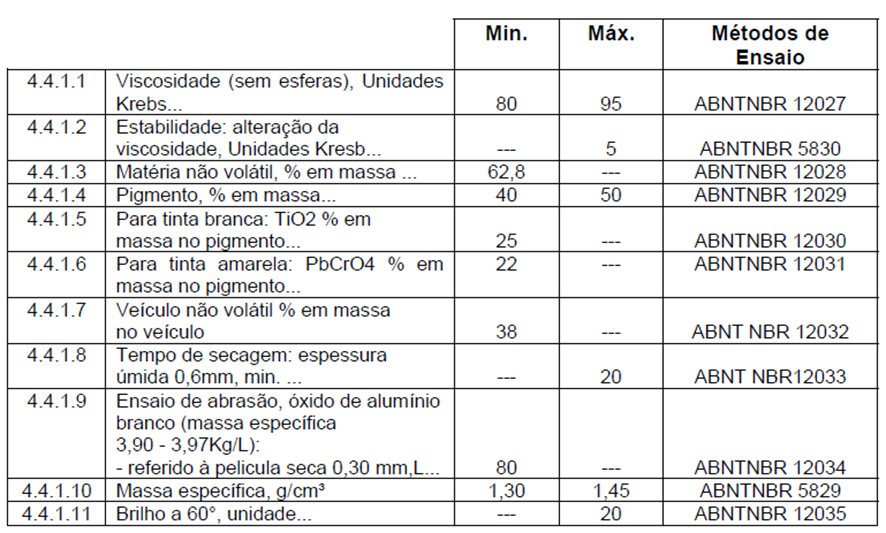 Requisitos Qualitativos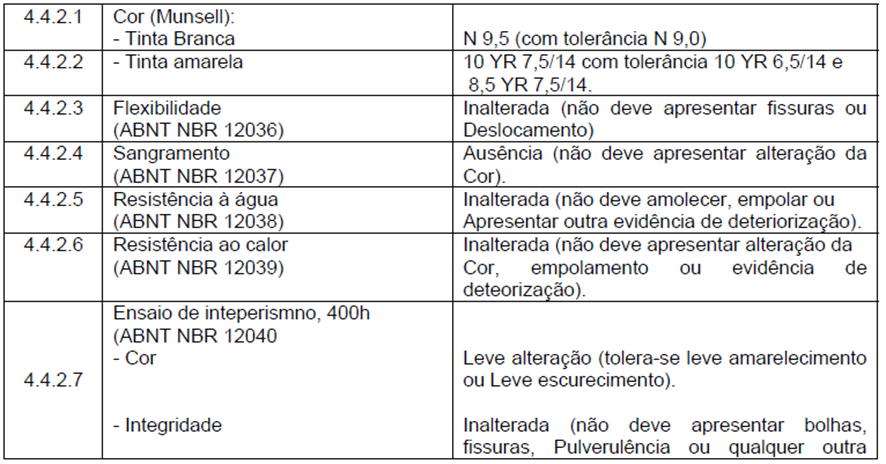 CONTROLE DE QUALIDADEMateriaisPara garantia da qualidade dos serviços, serão exigidos da CONTRATADA os certificados de Análise com respectiva aprovação dos materiais, tinta e microesferas de vidro a serem utilizadas na obra, emitidos por laboratório credenciado para tal; somente após apresentação dos laudos à CONTRATADA poderá iniciar os serviços, e independente dos laudos a CONTRATANTE poderá a qualquer momento coletar material para análise de suas características.ServiçosQuanto a execução dos serviços, deverão ser observados os seguintes itens:Espessuraa) Material será colhido pela fiscalização da CONTRATANTE durante a aplicação em chapa de folha de flandres, a intervalos determinados junto a saída do equipamento aplicador. As medidas serão realizadas sem adição de microesferas de vidro do Tipo IIA/B.b) deverão ser retiradas, amostras para verificação da espessura da película aplicada desconsiderando-se os 5% iniciais e finais de carga.c) A fiscalização da CONTRATANTE, munida de um medidor de espessura úmida poderá parar a obra; ou exigir que refaça a pintura, caso não esteja na espessura desejada.d) Deverão ser realizadas no mínimo 05 (cinco) medidas em cada amostra e o resultado deverá ser expresso pela média das medidas.Refletorizaçãoa) Material colhido durante a aplicação em chapa de folha de flandres, com as microesferas incorporadas, deverá ser medido com aparelhos apropriados.b) Deverão ser realizadas no mínimo 10 medidas em cada chapa e o resultado deverá ser expresso pela média das medidas.SERVIÇOS DE REMOÇÃO MECANIZADA DE SINALIZAÇÃO HORIZONTALA presente especificação, tem por objetivo estabelecer características técnicas e condições para a execução da remoção total de pinturas em pavimentos rígidos e flexíveis através de maçarico a gás. Serão 800 metros quadrados de remoção. DefiniçãoO processo consiste na utilização de maçarico a gás sobre o pavimento.Critérios:O resultado da remoção da sinalização será considerado como atendimento dos critérios abaixo:Não poderá restar sobre o pavimento detritos oriundos do processo de remoção,tais como poeira, ácidos, combustível e outros.Após o tratamento não poderá existir qualquer vestígio da pintura antes existentesobre o pavimento.EquipamentoMaçarico a gás. ANEXO IIIMODELO PADRÃO DE PROPOSTA COMERCIALA empresa .................................................................................................., estabelecida no endereço ........................................................., inscrita no CNPJ/MF sob o nº .........................................................., propõe fornecer à Prefeitura do Município de Pouso Alegre/MG, em estrito cumprimento ao quanto previsto no Edital da licitação em epígrafe, os itens relacionados abaixo:Validade da Proposta: 60 diasPouso Alegre/MG ........, de .......................... de 2016.___________________________________________________(Nome e assinatura do representante legal da licitante)Banco nº .........................................................................................................Agencia nº ......................................................................................................Conta Corrente nº ..........................................................................................ANEXO IVMODELO - DECLARAÇÃO..............................................................., inscrita no CNPJ/MF o nº ......................., por intermédio de seu representante legal, o(a) Sr.(a)............................................., portador(a) da Carteira de Identidade RG nº ...................... e inscrito no CPF/MF sob o nº ....................., DECLARA, para fins do disposto no inciso V do art. 27 da Lei Federal n.º 8.666, de 21 de Outubro de 1.993, acrescido pela Lei nº 9.854, de 27 de outubro de 1.999, que não emprega menor de dezoito anos em trabalho noturno, perigoso ou insalubre e não emprega menor de dezesseis anos.Ressalva: emprega menor, a partir de quatorze anos, na condição de aprendiz (  ).........................(local e data).........................................(representante legal)(Obs.: em caso afirmativo, assinalar a ressalva acima)ANEXO VDECLARAÇÃO DE MICROEMPRESA OU EMPRESA DE PEQUENO PORTEDECLARO, sob as penas da lei, sem prejuízo das sanções e multas previstas neste ato convocatório, que a empresa ......................................................................................... (denominação da pessoa jurídica), CNPJ nº .................................................... é microempresa ou empresa de pequeno porte, nos termos do enquadramento previsto na Lei Complementar nº 123, de 14 de dezembro de 2006, cujos termos declaro conhecer na íntegra, estando apta, portanto, a exercer o direito de preferência como critério de desempate no procedimento licitatório do Pregão.Pouso Alegre/MG, ......... de .....................................de 2016._______________________________________Assinatura do representanteNome:RG nº:ANEXO VIMINUTA DO CONTRATOTERMO DE CONTRATO N° XX/2016PROCESSO Nº XX/2016PREGÃO Nº 36/2016CONTRATANTE: PREFEITURA MUNICIPAL DE POUSO ALEGRE/MGCONTRATADA: Aos ............. dias do mês de ............................ do ano de 2016 (dois mil e dezesseis), nesta cidade de Pouso Alegre, Estado de Minas Gerais, as partes de um lado a PREFEITURA MUNICIPALDE POUSO ALEGRE/MG, pessoa jurídica de direito público interno, sediada na Rua Carijós, nº 45, centro, cadastrada junto ao Cadastro Nacional de Pessoa Jurídica do Ministério da Fazenda (CNPJ/MF) sob nº ........................................................., neste ato representada pelo Secretário Municipal de Transporte e Trânsito, Sr. XXXXXXXXXXXXXXXXXXX, ................., ...................., ......................, portador da Cédula de Identidade RG n.º ........................................, devidamente inscrito junto ao Cadastro de Pessoas Físicas do Ministério da Fazenda (CPF/MF) sob o nº ........................................................, doravante denominada CONTRATANTE, e, de outro lado, a empresa XXXXXXXXXXXXXXXXXXXXX, pessoa jurídica de direito privado, sediada na ................................................, no Município de ............................................, Estado de ..........................................., cadastrada junto ao Cadastro Nacional de Pessoa Jurídica do Ministério da Fazenda - CNPJ/MF sob o nº ................., com Inscrição Estadual registrada sob nº ................................., neste ato representada por ................., ..................., ...................., ................, portador da Cédula de Identidade RG nº .............................................., inscrita no Cadastro de Pessoas Físicas do Ministério da Fazenda - CPF/MF sob o nº ...................................................., doravante denominada CONTRATADA, têm entre si justo e acordado celebrar o presente contrato, em face do resultado do Pregão, que se regerá pela Lei Federal n.º 8.666, de 21 de junho de 1.993,  bem como o Edital referido, a proposta da CONTRATADA, e as cláusulas seguintes:CLÁUSULA PRIMEIRA – OBJETO e PRAZOSCONTRATAÇÃO DE EMPRESA PARA PRESTAÇÃO DE SERVIÇOS DE SINALIZAÇÃO VIÁRIA HORIZONTAL E VERTICAL EM VIAS PÚBLICAS DA CIDADE DE POUSO ALEGRE/MGA prestação dos serviços será efetuada nos prazos e condições descritos no Termo de Referência.A CONTRATADA somente prestará os serviços mediante a ordem de serviços emitida pela secretaria requisitante. CLÁUSULA SEGUNDA - DOTAÇÃO ORÇAMENTÁRIA2.1. No exercício de 2016, as despesas correrão à conta da seguinte dotação orçamentária nº 02.13.01.26.782.0015.2155 – 3.3.90.39.00 - Ficha 915 - Outros Serviços de Terceiros – Pessoa Jurídica MANUTENÇÃO DA SECRETARIA MUNICIPAL DE TRANSPORTE E TRANSITO – SMTT – FUNTRAN.CLÁUSULA TERCEIRA - PRAZOS 3.1. O prazo de vigência, objeto deste contrato, será de 12 (doze) meses, a partir da assinatura do contrato.3.2. Quaisquer atrasos no cumprimento dos prazos estabelecidos no presente Termo de Contrato somente serão justificados, e não serão considerados como inadimplemento contratual, se provocados por atos ou fatos imprevisíveis não imputáveis à CONTRATADA e devidamente aceitos pela CONTRATANTE.CLÁUSULA QUARTA – DO VALOR4.1. O Valor Global deste contrato é de R$ ........................................................(.....................................................).CLÁUSULA QUINTA – DAS CONDIÇÕES DE PAGAMENTO5.1. O pagamento será efetuado em até 30 (trinta) dias após a prestação dos serviços realizados, mediante apresentação da nota fiscal.CLÁUSULA SEXTA - DO REAJUSTE6.1. Os preços serão fixos e irreajustáveis.CLÁUSULA SÉTIMA - RESPONSABILIDADES DA CONTRATANTE7.1. Cabe a CONTRATANTE efetuar os pagamentos devidos, na forma e condições ora estipuladas.7.2. Prestar todos os esclarecimentos necessários para a prestação dos serviços.CLÁUSULA OITAVA - RESPONSABILIDADES DA CONTRATADA8.1. Prestar os serviços, conforme solicitação da secretaria requisitante, obedecendo aos critérios detalhados no anexo II – Termo de Referência, em total conformidade com o edital e seus anexos.8.2. Ficar responsável por qualquer erro na Proposta apresentada, obrigando-se aprestar os serviços conforme exigido no edital e em seus anexos.8.3. Obriga-se a CONTRATADA a manter durante toda a execução da obrigação, em compatibilidade com as obrigações por ela assumidas, todas as condições de habilitação e qualificação exigidas na licitação.8.4. Paralisar, por determinação do Município de Pouso Alegre/MG, a prestação dos serviços que não esteja de acordo com edital e seus anexos.8.5. Arcar com todas as despesas relativas ao seu ramo de atividade, e necessárias ao cumprimento do objeto e todos os tributos incidentes sobre o objeto do contrato, devendo efetuar os respectivos pagamentos na forma e nos prazos previstos em lei.CLÁUSULA NONA – DAS PENALIDADES9.1. São aplicáveis as sanções previstas no Capítulo IV da Lei Federal n.º 8.666/93 na Lei Federal n.º 10.520/02 e demais normas pertinentes.9.2. Se a CONTRATADA não mantiver a proposta, comportar-se de modo inidôneo ou fizer declaração falsa, estará sujeita à pena de suspensão de seu direito de licitar e contratar com a Administração, pelo prazo de até 02 (dois)anos.9.3. Salvo ocorrência de caso fortuito ou de força maior devidamente justificada, e comprovada, ao não cumprimento, por parte da CONTRATADA, das obrigações assumidas, ou a infringência de preceitos legais pertinentes, será aplicada segundo a gravidade da falta, nos termos dos artigos 86 e 87 da Lei Federal n.º 8.666/93 e suas alterações, as seguintes penalidades:I - advertência, sempre que for constatada irregularidade de pouca gravidade, para a qual tenha a CONTRATADA concorrida diretamente, ocorrência que será registrada no Cadastro de Fornecedores da Prefeitura Municipal de Pouso Alegre/MG.II – multa de 1% (um por cento) por dia de atraso na prestação dos serviços, calculada sobre o valor da nota de empenho ou instrumento equivalente, até o 10º (décimo) dia, após o que, aplicar-se-á, multa prevista na alínea “III” desta cláusula.III – multa de 30% (trinta por cento) sobre o valor da nota de empenho ou instrumento equivalente, na hipótese do não cumprimento de qualquer das obrigações assumidas.IV – na hipótese de rescisão do contrato, além da aplicação da multa correspondente, aplicar-se-á suspensão ao direito de licitar com a Prefeitura de Pouso Alegre/MG, bem como o impedimento de com ela contratar, pelo prazo de 12 (doze) meses.V – declaração de inidoneidade, quando a proponente vencedora deixar de cumprir com as obrigações assumidas, praticando falta grave, dolosa ou culposa.Parágrafo Primeiro - As multas serão, após regular processo administrativo, cobradas administrativa ou judicialmente.Parágrafo Segundo - As penalidades previstas nesta cláusula têm caráter de sanção administrativa, conseqüentemente a sua aplicação não exime a(s) proponente(s) vencedora(s) de reparar os eventuais prejuízos que seu ato venha a acarretar ao Município de Pouso Alegre/MG.9.5. As sanções são independentes e a aplicação de uma não exclui a aplicação das outras.CLÁUSULA DÉCIMA - DA RESCISÃO CONTRATUAL10.1. Poderão ser motivo de rescisão contratual as hipóteses elencadas nos artigos77 e 78 da Lei Federal n.º 8.666/93.10.2. Caso a CONTRATANTE não se utilize da prerrogativa de rescindir o contrato, o seu exclusivo critério, poderá suspender a sua execução e/ou sustar o pagamento das faturas, até que a CONTRATADA cumpra integralmente a condição contratual infringida, sem prejuízo da incidência das sanções previstas no edital, na Lei Federal n.º 10.520 de 17.07.02, no Código de Defesa do Consumidor (Lei Federal n.º 8.078/90).10.3. A rescisão poderá ser unilateral, amigável (resilição) ou judicial, nos termos e condições previstas no art. 79 da Lei Federal n.° 8.666/93.10.4. A CONTRATADA reconhece os direitos do MUNICÍPIO nos casos de rescisão previstas nos artigos  80 da Lei Federal n.º 8.666/93.CLÁUSULA DÉCIMA PRIMEIRA - TRANSMISSÃO DE DOCUMENTOS11.1. A troca eventual de documentos e cartas entre a CONTRATANTE e a CONTRATADA será feita através de protocolo. Nenhuma outra forma será considerada como prova de execução de documentos ou cartas.CLÁUSULA DÉCIMA SEGUNDA - ALTERAÇÃO12.1. A alteração de qualquer das disposições estabelecidas neste Termo de Contrato somente se reputará válida se tomadas expressamente em Instrumento Aditivo, que ao presente se aderirá, passando a dele fazer parte.CLÁUSULA DÉCIMA TERCEIRA - LEGISLAÇÃO APLICÁVEL13.1. O presente Termo de Contrato rege-se pelas disposições expressas na Lei Federal n.º 8.666, de 21 de junho de 1.993, Lei Federal n.º 10.520/02 e pelos preceitos de direito público, aplicando-se, supletivamente, os princípios da Teoria Geral dos Contratos e as disposições de direito privado.CLÁUSULA DÉCIMA QUARTA - CONDIÇÕES GERAIS14.1. Todos os encargos sociais e trabalhistas, bem como tributos de qualquer espécie, que venham a ser devidos em decorrência do presente Termo de Contrato correrão por conta da CONTRATADA.CLÁUSULA DÉCIMA QUINTA - DIREITO DAS PARTES15.1. Os direitos das partes contraentes encontram-se inseridos na Lei Federal n.º 8.666, de 21/06/93 e Lei Federal n.º 8.078 - Código de Defesa do Consumidor, e supletivamente no Código Civil Brasileiro.CLÁUSULA DÉCIMA SEXTA - FORO16.1. Fica eleito o Foro da Comarca de Pouso Alegre/MG, como competente para dirimir quaisquer questões oriundas do presente Termo de Contrato;16.2. E por estarem justos e contratados, assinam o presente, por si e seus sucessores, em 03 (três) vias iguais e rubricadas para todos os fins de direito, na presença das testemunhas abaixo arroladas.Pouso Alegre/MG, ........... de .................................. de 2016.XXXXXXXXXXXXXXXSecretário Municipal de Transporte e Trânsito  CONTRATANTE XXXXXXXXXXXXXXEMPRESA CONTRATADAItem Quantidade Unidade Especificação 1.020.000M²Execução de vinte mil metros quadrados de serviço de sinalização viária horizontal com tinta à base de resina acrílica retrorrefletorizada com 0,6mm de espessura.  Conforme anexo 01.2.0800M²Remoção mecanizada de sinalização horizontal com maçarico a gás. Conforme anexo 01.3.01200MetroTubo 2 ½ na espessura de 2,25mm de aço carbono SAE 1010/1020, galvanizado à quente, grau, de seção circular, com costuras e pontas lisas, incluindo tampão de acabamento, conforme norma ABNT-NBR- 8261:2010.4.0100MetroTubo 4” na espessura de 2,25mm de aço carbono SAE 1010/1020, galvanizado à quente, grau, de seção circular, com costuras e pontas lisas, incluindo tampão de acabamento, conforme norma ABNT-NBR- 8261:2010.5.0100MetroTubo 3” na espessura de 2,25mm de aço carbono SAE 1010/1020, galvanizado à quente, grau, de seção circular, com costuras e pontas lisas, incluindo tampão de acabamento, conforme norma ABNT-NBR- 8261:2010.6.0200M²Placa em chapa de aço 1,50mm. Incluindo todos os dispositivos necessários à sua fixação. Fundo, letras, símbolos e tarjas em película refletiva Tipo 1A (ABNT), exceto a cor preta que deverá ser impressa em película não refletiva. Deverá ser instalado em local a ser definido pelo departamento de transito.Item Quantidade Unidade Especificação Valor Unitário R$Valor Total R$1.020.000M²Execução de vinte mil metros quadrados de serviço de sinalização viária horizontal com tinta à base de resina acrílica retrorrefletorizada com 0,6mm de espessura.  Conforme anexo 01.2.0800M²Remoção mecanizada de sinalização horizontal com maçarico a gás. Conforme anexo 01.3.01200MetroTubo 2 ½ na espessura de 2,25mm de aço carbono SAE 1010/1020, galvanizado à quente, grau, de seção circular, com costuras e pontas lisas, incluindo tampão de acabamento, conforme norma ABNT-NBR- 8261:2010.4.0100MetroTubo 4” na espessura de 2,25mm de aço carbono SAE 1010/1020, galvanizado à quente, grau, de seção circular, com costuras e pontas lisas, incluindo tampão de acabamento, conforme norma ABNT-NBR- 8261:2010.5.0100MetroTubo 3” na espessura de 2,25mm de aço carbono SAE 1010/1020, galvanizado à quente, grau, de seção circular, com costuras e pontas lisas, incluindo tampão de acabamento, conforme norma ABNT-NBR- 8261:2010.6.0200M²Placa em chapa de aço 1,50mm. Incluindo todos os dispositivos necessários à sua fixação. Fundo, letras, símbolos e tarjas em película refletiva Tipo 1A (ABNT), exceto a cor preta que deverá ser impressa em película não refletiva. Deverá ser instalado em local a ser definido pelo departamento de transito.Valor Global R$ (inclusive por extenso) Valor Global R$ (inclusive por extenso) Valor Global R$ (inclusive por extenso) Valor Global R$ (inclusive por extenso) Valor Global R$ (inclusive por extenso) Valor Global R$ (inclusive por extenso) 